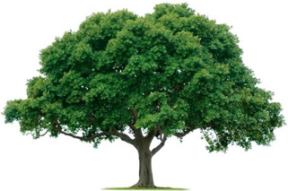 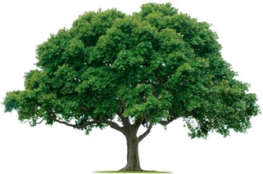 OAKRIDGE NEIGHBORHOOD ASSOCIATIONMonthly Board Meeting Monday, January 06, 2020 at 7:00 P.M.David & Sharon Parrish’s House(2526 Pepperidge Drive)Board Meeting MinutesCALL TO ORDER: Quorum (9 members present or 7 members for decisions under $500)See attached list of attendees.  A quorum was met.  The meeting opened at 7:03PM.  MINUTES: Sharon Parrish, Secretary November 4, 2019 – Board Meeting.  These minutes were motioned for approval by David Parrish, seconded by Keta Woods and approved unanimously.NON-COMMITTEE UPDATES:Scott Barnes shared a timline for events and meetings that are scheduled through May 2021.  The most immediate item is the formation of a Nominating Committee to recommend officers and directors.  Dianne Winter does not want to head this up this year, but Cheryl Jones and Judee Houston have expressed interest.  District 6 is currently vacant.  UPDATES: EVENTS: The holiday dinners for Fire Stations 3 an11 and the snacks for the Police Department were well received. Donations exceeded what was needed, so the Board decided to give the money to the fire stations if this was allowed.    Thanks to representatives from the fire stations and Laura Castillo, Garland’s Neighborhood Vitality Program, four homes were judged winners of the Oakridge Christmas Decorating Contest.  See the January issue of Oakridge News for details.Sherri Rutherford will continue to try to speak with Duck Creek Golf Club owner, Mike Ussery, for use of the parking lot for our Spring Fling.  That event is scheduled for May 17, 2020, and the City trailer has been reserved.  Sherri would also like to bring back the block parties.  The dates and districts are as follow:  April 25, Districts 1 and 3; May 2, Districts 2 and 4; May 30, Districts 5, 6, and 7.The General Meeting scheduled for February 27, 2020 was discussed.  We will invite Police Officer Barnes, City Council Representative Dillon Hedrick, and GISD Superintendent Rick Lopez.  The meeting will be held at the Achievement Center of Texas.  Keta Woods volunteered to bring a snack item.  More volunteers are needed for water and another snack/dessert item.  CRIME WATCH:  Joan Nichols reported 28 crime incidents for 2019, that is a reduction from past years.  She also noted that new signs were needed for the Citizens on Patrol vehicles. ENVIRONMENTAL:  Keta Woods suggested that the Board hire a professional to plant and maintain our entrances.  We have some beautification funds available.  David Parrish will work up a plan and get a quote for various options from our current landscaper.  The Board has to be mindful of our sprinkler situation with leaks.  Keith Engler capped 12 heads in the Diamond Oaks area.  Overview will not be watered until planted.  The possibility of a vitality grant from the City was discussed.MEMBERSHIP/COMMUNICATION:  The Oakridge Neighborhood Association won both the Neighborhood of the Year and Newsletter of the Year awards.  Jane Mayers reported that we have 335 members for June 1 through May 31.  The new membership flyers will be posted in the March and April newsletters and available at the spring parties.  New flags will be needed for members.  TREASURY:  Keith Engler reported on our budget.  See attached.The meeting was ADJOURNED at 8:35 PM, motioned by Michelle Mizerak, seconded by Joan Nichols.NEXT BOARD MEETINGDate:  Monday, February 3, 2020 Time: 7:00 PMLocation: David and Sharon Parrish, 2526 Pepperidge Drive NEXT GENERAL MEMBERSHIP MEETINGDate: Thursday, February 27, 2020Time: 7:00 PMLocation: Achievement Center of Texas